NATIONAL ASSEMBLYQUESTION FOR WRITTEN REPLY QUESTION NO: 694			 				694. Ms V van Dyk (DA) to ask the Minister of Communications: (1) (a) What portion of Brand SA’s budget for the 2017-18 financial year was used for offices abroad and (b) what was the cost of running offices in each country (i) in each of the past three financial years and (ii) since 1 April 2017; (2) whether Brand SA will increase its budget for the 2018-19 financial year; if not, what is the position in this regard; if so, what are the relevant details; (3) what are the details of the top 10 countries targeted by Brand SA? NW768E REPLY(a) R21,375,360 14% of R154,910,000(b)	(i)	China			     		2014/2015		=	R2,7618082015/2016		=	R5,281,6202016/2017		=	R2, 846, 987	United States 2014/2015		=	R2, 933,3502015/2016		=	R4, 072,2202016/2017		=	R4, 561,451United Kingdom		2014/2015		=	R5, 991,7822015/2016		=	R5, 365,6102016/2017		=	R2, 843,252	(ii)	China (since 1 April 2017)			=	R3, 112,108		United States (since 1 April 2017)		=	R6, 892,777		United Kingdom (since 1 April 2017)	=	R5, 493,852Yes, by 6%.Not Applicable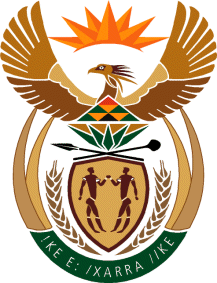 MINISTRY OF COMMUNICATIONS
REPUBLIC OF SOUTH AFRICAPrivate Bag X 745, Pretoria, 0001, Tel: +27 12 473 0164   Fax: +27 12 473 0585Tshedimosetso House,1035 Francis Baard Street, Tshedimosetso House, Pretoria, 1000